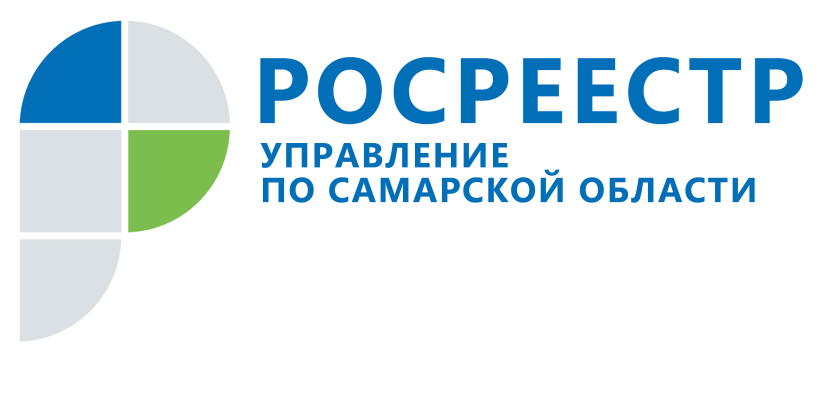 ПРЕСС-РЕЛИЗ 26 июля 2019Дачную амнистию продлили до 1 марта 2021 года25 июля Госдума приняла в окончательном чтении поправки в ряд законов, которые затрагивают интересы владельцев жилых и садовых домов, находящихся на земельных участках для садоводства, а также индивидуальных жилых строений на участках под ИЖС и личное подсобное хозяйство в границах населенных пунктов.  Напомним, что с 1 марта 2019 года, чтобы оформить индивидуальные жилые строения, расположенные на земельных участках под ИЖС или личное подсобное хозяйство (ЛПХ), а также жилые и садовые дома, находящиеся на землях для садоводства, необходимо было подать в орган местного самоуправления уведомления о начале и завершении строительства. Как отмечают в Управлении Росреестра по Самарской области, с этого момента обращений за регистрацией прав на такую недвижимость стало значительно меньше. Зато вопросов у заявителей появилось очень много. Кроме того, граждане сожалели, что не успели оформить недвижимость в порядке «дачной амнистии». Но законодатели снова дали им такой шанс: вчера Госдума вернула «дачную амнистию», и для отдельных объектов недвижимости уведомления теперь не потребуются. Закон вступит в силу сразу после его опубликования. Согласно закону, до 1 марта 2021 года поставить на кадастровый учет и зарегистрировать право на жилые и садовые дома, созданные на земельных участках, предназначенных для садоводства, можно на основании только технического плана и правоустанавливающего документа на землю. Именно так они оформлялись на протяжении последних 13 лет, вплоть до 1 марта 2019 года. Технический план готовится кадастровым инженером на основании проектной документации (при ее наличии) или декларации. «Законодатели разрешили и вопрос оформления индивидуальных жилых строений, возведенных на земельных участках под ИЖС или ЛПХ в границах населенных пунктов, - говорит начальник отдела регистрации объектов жилого назначения Управления Росреестра по Самарской области Ольга Герасимова. – В законе прямо указано, что делать, если дом уже начали возводить или даже построили его, но разрешение на строительство не получали. В этом случае следует подать уведомления о начале и о завершении строительства в орган местного самоуправления. Причем, если дом уже построен, то уведомления о начале и завершении строительства подаются одновременно. Такой упрощенный порядок также будет действовать до первого марта 2021 года». Срок одновременной постановки на кадастровый учет и регистрации прав в Самарской области составляет всего 7 рабочих дней со дня подачи заявления. Контакты для СМИ:Ольга Никитина, помощник руководителя Управления Росреестра(846) 33-22-555, 8 927 690 73 51, pr.samara@mail.ru